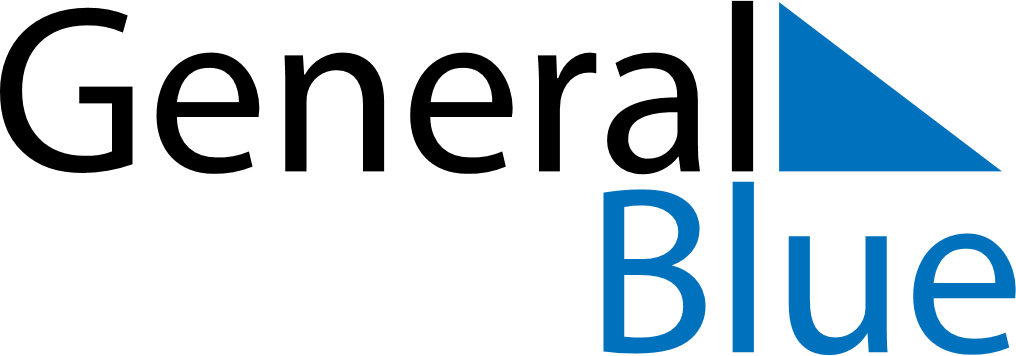 November 2020November 2020November 2020November 2020Dominican RepublicDominican RepublicDominican RepublicMondayTuesdayWednesdayThursdayFridaySaturdaySaturdaySunday123456778910111213141415Constitution Day1617181920212122232425262728282930